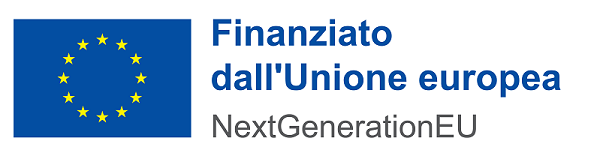 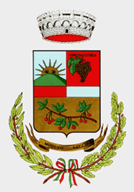 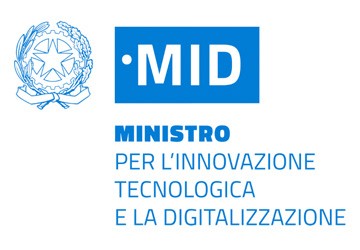 Il Piano Nazionale di Ripresa e Resilienza (PNRR) è lo strumento che traccia gli obiettivi, le riforme e gli investimenti che l’Italia intende realizzare grazie all’utilizzo dei fondi europei di Next Generation EU, per attenuare l’impatto economico e sociale della pandemia e rendere l’Italia un Paese più equo, verde e inclusivo, con un’economia più competitiva, dinamica e innovativa.
Un insieme di azioni e interventi disegnati per superare l’impatto economico e sociale della pandemia e costruire un’Italia nuova, dotandola degli strumenti necessari per affrontare le sfide ambientali, tecnologiche e sociali di oggi e di domani.Il PNRR annovera tre priorità trasversali condivise a livello europeo (digitalizzazione e innovazione, transizione ecologica e inclusione sociale) e si sviluppa lungo 16 Componenti, raggruppate in sei missioni:Digitalizzazione, innovazione, competitività e culturaRivoluzione verde e transizione ecologicaInfrastrutture per una mobilità sostenibileIstruzione e RicercaInclusione e CoesioneSaluteInformazione e pubblicità stato di attuazione delle misure del PNRR e dei finanziamentiRiferimenti normativi: allegato n.1 alla circolare Ragioneria Generale dello Stato – Ministero dell’Economia e delle Finanze, n. 9 del 10 febbraio 2022Ai sensi di quanto disposto dall’art. 8 del decreto legge n. 77/2021, convertito con legge n. 108/2021, ciascuna “Amministrazione centrale titolare di interventi previsti nel PNRR” è tenuta a provvedere al coordinamento delle relative attività di gestione, nonché al monitoraggio, rendicontazione e controllo degli investimenti e riforme di pertinenza.Le Amministrazioni sono tenute ad individuare all’interno del proprio sito web una sezione denominata “Attuazione Misure PNRR” in cui pubblicare gli atti normativi adottati e gli atti amministrativi emanati per l’attuazione delle misure di competenza, specificando gli elementi indicati al paragrafo 10 dell’allegato 1 alla circolare sopra richiamata.